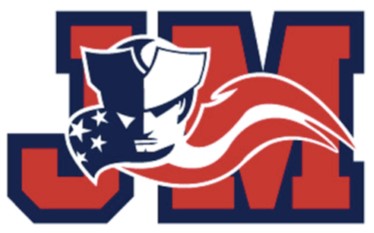 Sports Program Payment ContractThis Sports Program Contract (hereinafter referred to as the "Agreement") is entered into between Parent/Guardians of ____________________, hereinafter referred to as the "Payer," and James Madison Preparatory School hereinafter referred to as the "School," collectively referred to as the "Parties."Student’s Name:Extra-Curricular Activity: SoccerTotal Fee: Varsity - $315, JV - $155, Practice Squad - $1151. Deposit: $115The Payer agrees to make an initial deposit of $115 on or before February 20, 2024. This deposit secures the spot for the student-athlete in the sports program and is non-refundable.2. Remaining Payment: $200Following the down payment, the Payer shall pay the remainder of the soccer fee ($40-$200) by March 19, 2024, or set up a payment plan by contacting Mrs. Robinson at operations@madisonprep.org by February 15, 2024.3. Total Payment:The total cost of the sports program is $315, varsity, $155, JV, and $115, practice squad. This includes the deposit and all subsequent payments. The Payer agrees to pay the entire balance by the end of the due dates given or the student will be ineligible to participate in the soccer program until payment is made.4. Payment Method:All payments shall be made through the website, or in person to Mrs. Teran. The Payer agrees to include the student-athlete's name and program details on all payment submissions.6. Default:In the event that the Payer fails to fulfill the payment obligations outlined in this agreement and fails to rectify the outstanding balance by the next event, the School reserves the right to suspend the student-athlete's participation in any sports program and take necessary legal actions to recover the outstanding amount.7. Amendments:Any changes or modifications to this agreement must be made in writing and signed by both parties.8. Governing Law:This agreement shall be governed by and construed in accordance with the laws of Arizona, without regard to its conflict of law principles.9. Entire Agreement:This agreement constitutes the entire understanding between the parties with respect to the subject matter hereof and supersedes all prior agreements, understandings, negotiations, and discussions, whether oral or written. In witness whereof, the parties hereto have executed this Sports Program Payment Plan Contract as of the date first above written.Student Athlete						Student’s Parent/GuardianSignature: ________________________ 			Signature: ________________________ Printed Name: _____________________ 			Printed Name: _____________________ Date: ____________________________			Date: ____________________________For online payments: Madisonprep.org. Or pay cash, check or card to Mrs. Teran in the front office.